A Roda das Emoções 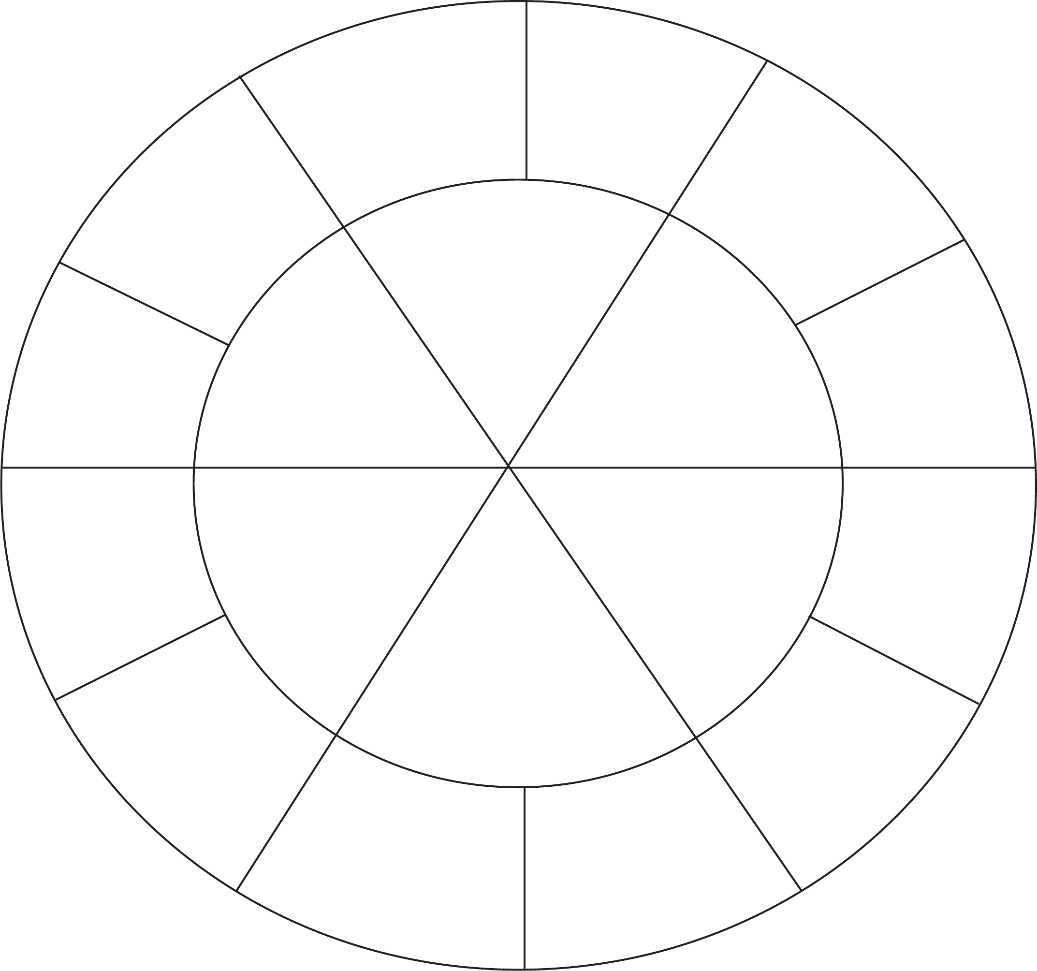 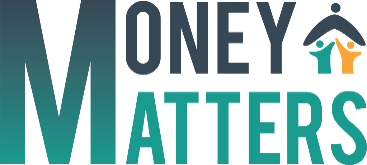 